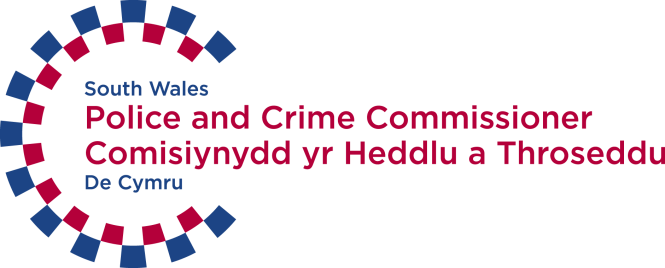 PROFFIL Y RÔL MAE HON YN SWYDD SY'N WLEIDYDDOL GYFYNGEDIGRhinweddau Personol Cyfrifoldeb cyffredinol Comisiynydd yr Heddlu a Throseddu yw cynnal gwasanaeth heddlu effeithiol ac effeithlon a chwarae rôl arweiniol yn y gwaith o ostwng troseddu a sicrhau diogelwch cymunedol yn ardal yr heddlu. Mae'n rhaid i bob unigolyn yn swyddfa Comisiynydd yr Heddlu a Throseddu ddangos y rhinweddau i allu gweithio mewn sefydliad â grwpiau lleiafrifol a darparu gwasanaeth i grwpiau lleiafrifol mewn cymunedau. Rhaid iddo ddangos y gall gyfrannu at amgylchedd gwaith agored a theg lle na chaniateir ymddygiad amhriodol. Ni ddylent ddangos unrhyw dystiolaeth y bydd yn debygol o gyfrannu at unrhyw achos o fwlio yn y gweithle nac unrhyw fath arall o ymddygiad gwahaniaethol. Dull Asesu  Wrth gwblhau eich cais, sicrhewch eich bod ond yn cwblhau'r adrannau sydd wedi'u marcio isod, gan mai'r rhain yw'r adrannau y cewch eich marcio yn unol â nhw wrth lunio'r rhestr fer. Meini Prawf Llunio Rhestr FerTeitl y Rôl:Arweinydd Strategol – Camddefnyddio SylweddauGradd:PO4/5Yn atebol i:Cyfarwyddwr Partneriaethau a RhaglenniYn gyfrifol am:Swyddog Cymorth Prosiect a PholisiCydgysylltu â:Swyddogion yr Heddlu, Staff yr Heddlu, y Cyhoedd, Sefydliadau Allanol, Asiantaethau a PhartneriaethauLefel Fetio Ofynnol:MV/SC – Fetio Rheoli a Chliriad DiogelwchDyddiad Cyhoeddi:Mai 2022Diben y Rôl:Yr Arweinydd Strategol am Camddefnyddio Sylweddau fydd yn gyfrifol am y polisi strategol, am gomisiynu ac am ddatblygu gwasanaethau ar gyfer camddefnyddio sylweddau. Disgwylir i ddeiliad y rôl gydweithio ag Arweinwyr Polisi Strategol eraill yn nhîm y Comisiynydd yn ogystal â meithrin cydberthnasau cryf ac effeithiol â phartneriaid ym mhob sector. Bydd deiliad y rôl hefyd yn cydweithio â phartneriaid cyflenwi i oruchwylio effeithiolrwydd y gwasanaethau camddefnyddio sylweddau a gomisiynwyd yn nhîm y Comisiynydd. Bydd deiliad y rôl yn gyfrifol am gydweithio â rhanddeiliaid allanol ac am ddatblygu partneriaethau i sicrhau bod y gwasanaethau a ddarperir mewn perthynas â chamddefnyddio sylweddau wedi'u huno a'u bod yn canolbwyntio ar leihau achosion o aildroseddu ac ar adeiladu cymunedau iachach yn Ne Cymru. Yn ogystal, bydd deiliad y rôl yn cyfrannu at gynllunio strategol, gan gydweithio'n agos â Gwasanaeth Carchardai a Phrawf Ei Mawrhydi a phartneriaid eraill, gan geisio sicrhau bod blaenoriaethau sefydliadau yn gydnaws lle y bo'n bosibl i sicrhau dull cyson o weithredu ac i nodi cyfleoedd i gydweithio mwy.Bydd deiliad y rôl yn sicrhau bod y contractau ar gyfer gwasanaethau a gomisiynir yn y maes hwn yn cael eu rheoli'n effeithlon, yn effeithiol ac y caiff perfformiad ei fonitro'n barhaus yn erbyn dangosyddion perfformiad cytundebol. Bydd hefyd angen cydweithio'n agos â'r Prif Swyddog Ariannol a'r Rheolwr Cyllid a Chomisiynu i sicrhau bod hyn yn digwydd.Fel rheolwr strategol yn nhîm Comisiynydd yr Heddlu a Throseddu, bydd gofyn i ddeiliad y rôl gyfrannu at y gwaith o reoli a datblygu tîm cefnogi yn ogystal â thîm ehangach y Comisiynydd a bydd yn ofynnol iddo gynrychioli uwch-reolwyr mewn cyfarfodydd mewnol ac allanol yn ôl y gofyn. Prif Gyfrifoldebau Cyngor ac Arweiniad Cynnig cyngor ac arweiniad technegol ar gamddefnyddio sylweddau, lleihau achosion o aildroseddu a llwybrau triniaeth i sicrhau bod polisi strategol ac ymgysylltiad rhanddeiliaid yn effeithiol a dynamig.Cyfrannu at y gwaith o ddatblygu'r agenda strategol ehangach ac arwain prosiectau trawsadrannol.Goruchwylio effeithiolrwydd gwaith a gomisiynwyd a chontractauCynrychioli Comisiynydd yr Heddlu a Throseddu mewn mentrau allweddol sy'n canolbwyntio ar gamddefnyddio sylweddau yng Nghymru, y DU ac yn rhyngwladol.Rheoli tîm cefnogi yn effeithiol i sicrhau bod pob mater sy'n gysylltiedig â meysydd polisi yn gweithredu'n effeithlonRhoi cyngor ac arweiniad ar faterion amrywiol a chymhleth a uwchgyfeiriwyd sy'n ymwneud â’r maes gwaithDatrys problemau cymhleth yn annibynnol, gan gyfeirio unrhyw broblemau difrifol at uwch-gydweithwyrNodi problemau difrifol a'u huwchgyfeirio i gyrff perthnasolPrif Gyfrifoldebau Gwella BusnesCyfrannu at y gwaith o roi prosiectau ar waith yn llwyddiannus sy'n cefnogi'r blaenoriaethau a nodir yng Nghynllun yr Heddlu a ThrosedduNodi, cynnig a gweithredu datblygiadau a gwelliannau yn y maes, yr uned neu'r prosiect er budd yr heddlu a chwsmeriaidArwain mentrau i wella prosesau busnesMonitro contractau gan sicrhau bod gwelliant parhaus yn ganolog i'r broses o ddatblygu gwasanaethau.  Prif Gyfrifoldebau Trefnu/Cynllunio Cynllunio a threfnu gwaith, ynghyd â gwaith y tîm cefnogi, i'w gwblhau yn unol â fframwaith, safonau ac amserlenni penodolTrefnu ac amserlennu digwyddiadau/cyfarfodydd yn ôl cyfarwyddydGweithredu a chyfrannu at strategaeth gwasanaeth yn ôl cyfarwyddydDatblygu, cynnig a gweithredu cynllun busnes/prosiect cymeradwy ar gyfer yr uned, y pwnc neu'r swyddogaethNodi adnoddau addas i gyflawni amcanion y maes pwnc neu'r prosiect, a cheisio cymeradwyaeth i’w defnyddio.Prif Gyfrifoldebau Rheoli Pobl Monitro a dyrannu llwyth gwaith o fewn y tîmGoruchwylio staff yn unol â pholisïau a gweithdrefnau cywir Cynorthwyo'r tîm i baratoi a defnyddio cyfarpar a thechnegau a chynghori ar unrhyw agweddau penodol ar waith yn eich maes eich hunArwain y tîm i nodi partneriaid a all gyfrannu at y gwaith o roi Cynllun yr Heddlu a Throseddu ar waith ac ymgysylltu â nhwPrif Gyfrifoldebau Polisïau a StrategaethauArwain y broses o ddatblygu polisïau o fewn y maes pwnc ac ymgynghori arnyntCadw golwg strategol ar faterion sy'n effeithio ar yr agenda camddefnyddio sylweddau, gan sicrhau bod y materion sy'n codi yn cael eu bwydo i'r broses o gyflawni blaenoriaethauYmchwilio i bolisïau, eu hadolygu a'u llunio lle y bo'n briodolMonitro'r broses o roi polisïau ar waith ac adrodd arni er mwyn sicrhau cydymffurfiaeth a nodi materion/problemauGan weithio gyda'r Cyfarwyddwr Partneriaethau a Rhaglenni, datblygu'r dull gweithredu strategol, diffinio ein blaenoriaethau o ran camddefnyddio sylweddau a sicrhau bod y rhain yn gydnaws â meysydd polisi eraill.Prif Gyfrifoldebau Rheoli ProsiectProfiad amlwg o reoli a chyflawni prosiectauTrefnu a rheoli'r broses o gyflwyno'r prosiectau o ddydd i ddydd, gan gynnwys paratoi a chynllunio adnoddauSicrhau ansawdd darpariaeth y gwasanaethCynnal adolygiad cadarn o'r broses o roi prosiectau ar waith er mwyn sicrhau bod busnesau'n cael budd ohonynt a bod amcanion y prosiectau'n cael eu darparu a'u cyflawniRheoli perfformiad contractwyr mewn perthynas â chamddefnyddio sylweddau.Prif Gyfrifoldebau Rheoli Risgiau a Chydymffurfiaeth Gyfreithiol Canfod a chofnodi risgiau o fewn eich cylch gwaith eich hun, a'u huwchgyfeirio i'r Cyfarwyddwr Partneriaethau a Rhaglenni yn unol â strategaethau rheoli risgiau, gan gyflwyno awgrymiadau i'w lleihau a mynd i'r afael â nhw.Rhoi cyngor ac arweiniad ar risgiau a materion sy'n ymwneud â’r dyfarniad a rheoli cyllid.Uwchgyfeirio risgiau a phroblemau mawr fel y bo'n briodolCydweithio ag archwilwyr mewnol ac allanol er mwyn sicrhau bod eu gofynion yn cael eu bodloni.Monitro a sicrhau cydymffurfiaeth â phob rhwymedigaeth statudol berthnasol, rheoliadau a chanllawiau polisi er enghraifft, yn unol â'r cod ymarfer ar gyfer dioddefwyr troseddau a gorchymyn gwybodaeth benodedig.Prif Gyfrifoldebau Gwasanaeth Cwsmeriaid a Chynrychiolaeth Cyflwyno delwedd gadarnhaol a phroffesiynol i bartneriaid mewnol ac allanol a chydymffurfio â chod ymddygiad y ComisiynyddMae'n ofynnol i unigolion ymgysylltu'n effeithiol â chwsmeriaid mewnol ac allanol ar bob lefel er mwyn darparu gwasanaeth o safon uchelCynnal cyfrinachedd mewn perthynas â materion diogelu data a safonau Rheoli Gwybodaeth yr Heddlu (MOPI)Prif Gyfrifoldebau Datblygu PartneriaethauCydweithio â phartneriaid i gyflawni canlyniadau a meithrin cydberthnasau hirdymor â phartneriaid i ddatblygu llwybrau triniaeth a lleihau achosion o aildroseddu.Nodi a blaenoriaethu partneriaid newydd a all ein helpu i gyflawni ein blaenoriaethau a'n hamcanion mewn perthynas â chamddefnyddio sylweddau.Gwneud y mwyaf o gyfleoedd cyllido sy'n gyson â blaenoriaethau Cynllun yr Heddlu a Throseddu Ymgysylltu â phartneriaid posibl, arwain trafodaethau archwiliol, ac adeiladu consensws gydag uwch swyddogionPrif Gyfrifoldebau Yn ogystal, bydd yn rhaid i ddeiliad y swydd fod yn barod i ymgymryd â dyletswyddau ychwanegol a all godi yn sgil amgylchiadau sy'n newid, ond nad ydynt, o reidrwydd, yn newid natur gyffredinol na lefel cyfrifoldeb y swydd.CymwysterauHanfodolGradd neu gymhwyster cyfatebol a dysgu dwy brofiadDymunolCymhwyster ôl-raddedig mewn pwnc cysylltiedigSgiliauHanfodolY gallu i ddelio â llwyth gwaith trwm yn effeithlon ac yn effeithiolY gallu i fod yn hyblyg ac addasu mewn amgylchedd dan bwysauRhaid gallu dangos sgiliau dadansoddi cadarn Rhaid meddu ar sgiliau cyfrifiadurol a bod yn hyddysg mewn rhaglenni MicrosoftRhaid meddu ar sgiliau cyfathrebu gwych ar lafar ac yn ysgrifenedig Rhaid meddu ar sgiliau dylanwadu cryfRhaid meddu ar brofiad o gynghori uwch-reolwyr mewn perthynas â materion proffil uchelRhaid meddu ar brofiad o roi cyngor strategol mewn perthynas â phartneriaethau, ymgysylltu ac ymgynghori sganio gorwelion i dderbyn yr holl wybodaeth am agendâu a materion sy'n codigwaith partneriaeth a gwaith amlasiantaetholy gallu i ddefnyddio gwybodaeth a chudd-wybodaeth er mwyn sicrhau bod proses effeithiol o wneud penderfyniadau a datblygu polisïau effeithiol yn cael ei rhoi ar waithgweithio gyda chymunedau, rhanddeiliaid a sefydliadau gwirfoddolDymunolCymraeg Iaith Lefel 2 – Yn gallu deall hanfod sgwrs yn Gymraeg ac yn gallu cyfleu gwybodaeth sylfaenol ac ymateb i geisiadau syml yn Gymraeg. Yn gallu trosglwyddo galwadau ffôn yn Gymraeg. Yn gallu cyflwyno eich hun a phobl eraill yn ôl enw, rôl a lleoliad/sefydliad. Yn gallu cyfrannu at gyfarfod yn rhannol yn Gymraeg.GwybodaethHanfodolRhaid meddu ar wybodaeth gyfredol am faterion lleol a chenedlaethol sy'n gysylltiedig â'r maes polisi hwn Rhaid meddu ar wybodaeth a phrofiad amlwg o brosesau comisiynu ac o weithio mewn amgylchedd partneriaethGwybodaeth fanwl am faterion yn ymwneud â bregusrwydd a darparu gwasanaethau yn y maes hwn.Gwasanaethu'r Cyhoedd   Dangos cred wirioneddol mewn gwasanaethu'r cyhoedd, gan ganolbwyntio ar yr hyn sy'n bwysig i'r cyhoedd ac a fydd o'r budd pennaf i'r cyhoedd Deall disgwyliadau, anghenion a phryderon cymunedau gwahanol a cheisio mynd i'r afael â nhw Meithrin hyder y cyhoedd drwy siarad â phobl mewn cymunedau lleol er mwyn ystyried eu safbwyntiau a chwalu'r rhwystrau rhyngddyn nhw a'r heddlu Deall effaith plismona ar gymunedau gwahanol a'r buddiannau iddynt, a nodi'r ffordd orau o ddarparu gwasanaethau iddynt. Datblygu partneriaeth ag asiantaethau eraill er mwyn darparu'r gwasanaeth cyffredinol gorau posibl i'r cyhoeddProffesiynoldeb Gweithredu ag uniondeb, yn unol â gwerthoedd Gwasanaeth yr HeddluCymryd perchnogaeth wrth ddatrys problemau, gan ddangos dewrder a gwydnwch wrth ymdrin â sefyllfaoedd anodd a allai fod yn ymfflamycholGweithredu ar eich liwt eich hun i fynd i'r afael â materion, gan ddangos agwedd gref at waith a gwneud ymdrech ychwanegol pan fo angenBod yn bwyllog ac yn broffesiynol dan bwysau, gan leddfu gwrthdaro, a bod yn barod i gamu ymlaen a chymryd rheolaeth pan fo angen.Arwain Newid Agwedd gadarnhaol tuag at newid, addasu ffyrdd gwahanol o weithio ac annog hyblygrwydd ymhlith eraillChwilio am ffyrdd o wella gwerth am arian a'r ffordd y caiff gwasanaethau eu darparu bob amser, gan awgrymu newidiadau ac annog eraill i gyfrannu syniadauDatrys problemau mewn ffordd arloesol a chreadigolGofyn am adborth a gweithredu arno, gan ddysgu o brofiad a pharhau i ddatblygu eich sgiliau a'ch gwybodaeth broffesiynol eich hunArwain Pobl Ysbrydoli aelodau o'r tîm i gyflawni nodau heriol, gan roi cyfarwyddiadau a datgan disgwyliadau'n glirCydnabod cyflawniadau unigolion a thimau drwy dynnu sylw at waith da a'i wobrwyoCydnabod pan fydd pobl yn colli'r awydd i weithio, a rhoi hwb a chefnogaeth pan fydd hynny'n digwyddRhoi adborth gonest ac adeiladol er mwyn helpu pobl i ddeall eu cryfderau a'u gwendidauHyfforddi a rhoi arweiniad i aelodau'r tîm, gan nodi meysydd i'w datblygu a mynd i'r afael â nhw Rheoli PerfformiadDeall amcanion a blaenoriaethau'r sefydliad a sut mae eich gwaith eich hun yn cyd-fynd â'r rhainCynllunio a threfnu tasgau yn effeithiol i gynnal a gwella perfformiadRheoli cyfres o flaenoriaethau, ystyried pethau'n ofalus ymlaen llaw, cydbwyso adnoddau a chydgysylltu gweithgareddau i gwblhau tasgau mewn pryd.Gwybod beth yw cryfderau aelodau o'r tîm, gan ddirprwyo'n briodol a chydbwyso llwythi gwaith y tîmMonitro'r hyn a gaiff ei gyflawni er mwyn sicrhau bod tasgau wedi cael eu cwblhau i'r safon ofynnol, a mynd i'r afael â thanberfformiad yn effeithiolGwneud PenderfyniadauCasglu, dilysu ac asesu gwybodaeth i feithrin dealltwriaeth gywir o sefyllfaoeddYstyried amrywiaeth o opsiynau posibl cyn gwneud penderfyniadau clir ac amserol y gellir eu cyfiawnhauAdolygu penderfyniadau gan ystyried gwybodaeth newydd ac amgylchiadau newidiolCydbwyso risgiau, costau a buddiannau, gan ystyried effaith ehangach penderfyniadauArfer disgresiwn a barn broffesiynol, gan sicrhau bod camau gweithredu a phenderfyniadau yn gymesur ac er budd y cyhoeddCydweithio ag Eraill Cydweithio ag eraill er mwyn cyflawni pethau, gan fod yn barod i roi help a chymorth i gydweithwyrYn hawdd mynd atoch, gan ddatblygu cydberthnasau gwaith cadarnhaol a chyd-dynnu'n dda fel tîmEsbonio pethau'n dda, gan sicrhau bod cyfarwyddiadau'n glir a siarad â phobl gan ddefnyddio iaith y maent yn ei deallGwrando'n ofalus a gofyn cwestiynau er mwyn sicrhau dealltwriaeth, gan leisio eich barn eich hun yn gadarnhaol ac yn adeiladolDarbwyllo pobl drwy bwysleisio manteision dull gweithredu penodol, rhoi'r wybodaeth ddiweddaraf iddynt a rheoli eu disgwyliadauBod yn foesgar, yn gwrtais ac yn ystyriol, gan ddangos empathi a thosturiYmdrin â phobl fel unigolion a mynd i'r afael â'u hanghenion a'u pryderon penodolTrin pobl â pharch ac urddas, gan ymdrin â nhw'n deg a heb ragfarn, ni waeth beth fo'u cefndir na'u hamgylchiadauCymwysterauSgiliauGwybodaethRhinwedd Bersonol: Gwasanaethu'r CyhoeddRhinwedd Bersonol: ProffesiynoldebRhinwedd Bersonol: Arwain NewidRhinwedd Bersonol: Arwain Pobl Rhinwedd Bersonol: Rheoli PerfformiadRhinwedd Bersonol: Gwneud PenderfyniadauRhinwedd Bersonol: Cydweithio ag Eraill